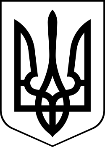 МЕНСЬКА МІСЬКА РАДА(дев’ятнадцята сесія восьмого скликання) РІШЕННЯ27 травня 2022 року	м. Мена	№ 154Про внесення змін до Програми підвищення обороноздатності та безпеки населених пунктів Менської міської територіальної громади в умовах воєнного стану на 2022 рікВідповідно до Закону України «Про правовий режим воєнного стану», у зв’язку з введенням на території країни воєнного стану та з метою підвищенні обороноздатності Менської міської територіальної громади, підтримання безпеки та правопорядку в громаді, вжиття заходів із забезпечення функціонування добровольчих формувань територіальної громади, керуючись Законом України “Про основи національного спротиву”, Постановою КМУ від 29.12.2021 №1449 “Про затвердження Положення про добровольчі формування територіальних громад”, Законом України «Про місцеве самоврядування в Україні» Менська міська радаВИРІШИЛА:1. Внести зміни до Програми підвищення обороноздатності та безпеки населених пунктів Менської міської територіальної громади в умовах воєнного стану на 2022 рік (далі – Програма), виклавши її в новій редакції відповідно до додатку (додається).3. Дія Програми поширюється на правовідносини, що склалися з дня введення воєнного стану в Україні (з 24 лютого 2022 року).4. Контроль за виконанням рішення покласти на постійну комісію міської ради з питань планування, фінансів, бюджету, соціально-економічного розвитку, житлово-комунального господарства та комунального майна та на заступника міського голови з питань діяльності виконавчих органів ради Гаєвого С.М.ОВМіський голова	Геннадій ПРИМАКОВ 